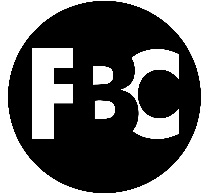 #1 – Seemingly Impossible SeaPastor Shawn PetersonFoothillsBibleChurch.org/sermons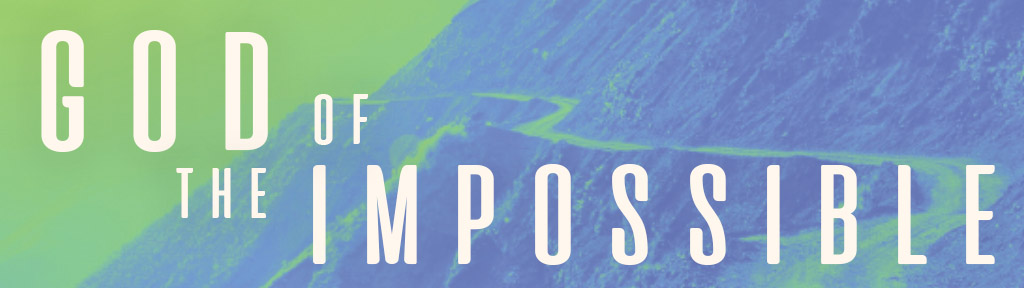 August 15, 2021Exodus 14 Mark 10:27 Jesus looked at them and said, “With man it is impossible, but not with God. For all things are possible with God.” Exodus 13:17-22 17 When Pharaoh let the people go, God did not lead them by way of the land of the Philistines, although that was near. For God said, “Lest the people change their minds when they see war and return to Egypt.” 18 But God led the people around by the way of the wilderness toward the Red Sea. And the people of Israel went up out of the land of Egypt equipped for battle. 19 Moses took the bones of Joseph with him, for Joseph had made the sons of Israel solemnly swear, saying, “God will surely visit you, and you shall carry up my bones with you from here.” 20 And they moved on from Succoth and encamped at Etham, on the edge of the wilderness. 21 And the Lord went before them by day in a pillar of cloud to lead them along the way, and by night in a pillar of fire to give them light, that they might travel by day and by night. 22 The pillar of cloud by day and the pillar of fire by night did not depart from before the people.Observation #1 God didn’t lead them the normal route  Observation #2God is with them and leading them Exodus 14:1-4 Then the Lord said to Moses, 2 “Tell the people of Israel to turn back and encamp in front of Pi-hahiroth, between Migdol and the sea, in front of Baal-zephon; you shall encamp facing it, by the sea. 3 For Pharaoh will say of the people of Israel, ‘They are wandering in the land; the wilderness has shut them in.’ 4 And I will harden Pharaoh's heart, and he will pursue them, and I will get glory over Pharaoh and all his host, and the Egyptians shall know that I am the Lord.” And they did so.Observation #3 God shut them in Exodus 14:10-14 10 When Pharaoh drew near, the people of Israel lifted up their eyes, and behold, the Egyptians were marching after them, and they feared greatly. And the people of Israel cried out to the Lord.11 They said to Moses, “Is it because there are no graves in Egypt that you have taken us away to die in the wilderness? What have you done to us in bringing us out of Egypt? 12 Is not this what we said to you in Egypt: ‘Leave us alone that we may serve the Egyptians’? For it would have been better for us to serve the Egyptians than to die in the wilderness.” 13 And Moses said to the people, “Fear not, stand firm, and see the salvation of the Lord, which he will work for you today. For the Egyptians whom you see today, you shall never see again. 14 The Lord will fight for you, and you have only to be silent.”Observation #4 2 Reactions to great threat: Panic or Faith  Exodus 14:19-20 19 Then the angel of God who was going before the host of Israel moved and went behind them, and the pillar of cloud moved from before them and stood behind them, 20 coming between the host of Egypt and the host of Israel. And there was the cloud and the darkness. And it lit up the night without one coming near the other all night.21 Then Moses stretched out his hand over the sea, and the Lord drove the sea back by a strong east wind all night and made the sea dry land, and the waters were divided. 22 And the people of Israel went into the midst of the sea on dry ground … 23 The Egyptians pursued and went in after them … 24 And in the morning watch the Lord in the pillar of fire and of cloud looked down on the Egyptian forces and threw the Egyptian forces into a panic, 25 clogging their chariot wheels so that they drove heavily. And the Egyptians said, “Let us flee from before Israel, for the Lord fights for them against the Egyptians.”Exodus 14:30-31 30 Thus the Lord saved Israel that day from the hand of the Egyptians, and Israel saw the Egyptians dead on the seashore. 31 Israel saw the great power that the Lord used against the Egyptians, so the people feared the Lord, and they believed in the Lord and in his servant Moses.Observation #5 God fights for His glory